Divide a fraction by a fraction using a modelStep 1: Model the dividend (the first number in a division problem or what you have) vertically. Step 2: Model the divisor (The second number in a division problem or the number of groups you are dividing what you have into) horizontally. Step 3: Merge ONLY THE LINES of the two models together to create two new models for the dividend and divisor. Step 4: Place the number of shaded boxes of the dividend in the numerator and the number of shaded boxes of the divisor in the denominator. Simplify and you have your answer!! 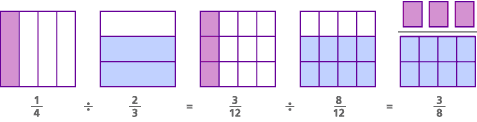 